Sala de Crisis“La Continuidad de las Operaciones no se trata solamente de la recuperación después de un desastre o del manejo de la crisis, del riesgo o de la tecnología. Se trata de una práctica en la organización, que obliga a las unidades organizacionales a pensar acerca de la seguridad de las personas, a la revisión de la forma en que se hacen actualmente las cosas, a mejorar los procedimientos y las prácticas y a incrementar la resiliencia a la interrupción y las pérdidas”.ObjetivoLa Sala de Crisis del Benemérito Cuerpo de Bomberos de Costa Rica tiene como objeto, actuar como centro integrado de apoyo organizacional para respaldar las acciones de respuesta y control de aquellos incidentes que, por su impacto sobre la continuidad de nuestras actividades, requieren la sinergia organizacional dirigida al más alto nivel. La Sala de Crisis actúa como punto central de integración de los sistemas de control de crisis de nuestras dependencias. Brinda apoyo al grupo que inicialmente entra en crisis y que requiere de la sinergia de toda la institución para el control de la emergencia, establecer acciones de contingencia e ingresar prontamente a la fase de recuperación.Es un elemento fundamental del Proceso de Gestión de Continuidad Operativa. Opera criterios preestablecidos, para el manejo de incidentes que representan una crisis interna a la organización. AlcanceActúa sobre crisis internas de toda nuestra organización. Sus funciones principales  se resumen de la siguiente manera:Proveer apoyo de alto nivel, al grupo que afronta la crisis, para el comando y control de la emergenciaProveer el involucramiento y el compromiso de la administración en la toma de desicionesApoyar a Operaciones y el Puesto de Mando en los casos pertinentesCoordinar las comunicaciones externas e internasProveer información sobre las condiciones de la emergencia a los niveles superiores internos y niveles de control externoCoordinar la recuperación y puesta en marcha de la infraestura afectadaUbicaciónLa Sala de Crisis, está ubicada en el Segundo Piso del Edificio de F5 en Santo Domingo de Heredia. Ésta facilidad actuará como localización primaria cuando se declare una Crisis Nivel 1 o 2. En el caso que no pueda ser accedida o así se defina por alguna razón particular, la localización secundaria será la Sala de Reuniones del Consejo Directivo, en el 3 piso del Edificio de la Dirección General de Bomberos, cita San José Centro.Igualmente podrá definirse en función de la Crisis, otras localidades como back up o reserva en caso necesario. La decisión sobre la localización a utilizar será tomada por el Comité de Continuidad Operativa o alguno de sus miembros, de acuerdo a la evolución de la Crisis.El Coordinador o  responsable administrativo de la funcionalidad operativa de las Salas de Crisis, , es el Encargado del Programa de Continuidad Operativa de nuestra organización. Los roles y responsabilidades para este efecto se detallan más adelante.Activación y Membresía de la Sala de CrisisLa gravedad de una emergencia o su nivel de crisis, se determina durante la fase de valoración inicial, cuando se implementa la primera respuesta. Para nuestro efecto, esta clasificación se hará en función de niveles de activación para la Sala de Crisis.La activación de la Sala de Crisis, en este contexto, se hará de acuerdo a los criterios que se proponen en el modelo, con el objetivo de dar un apoyo de alto nivel gerencial y sinergia interdepartamental, al grupo que esté respondiendo la emergencia. Y facilitar la vuelta a la normalidad y la recuperación del impacto sobre la organización.Durante una situación de emergencia con posible impacto a las operaciones de nuestra Organización, la Sala de Crisis podrá ser activada en forma parcial o con activación total de acuerdo a los criterios que se indican en los siguientes niveles de activación. Corresponde al Comité de Continuidad Operativa, o alguno de sus miembros discernir sobre estos criterios y hacer el llamado y declaración de la activación de la Sala de CrisisLos niveles de activación se definirán de acuerdo a las circunstancias actuales y el desarrollo del evento.De esta forma, la evolución de las emergencias pueden requerir realizar cambios en la clasificación inicial o establecida, esto sea para degradar o aumentar el nivel declarado.Niveles de Activación (Matriz de severidad)Nivel 3 (Incidente Menor)La situación puede ser manejada por el grupo que responde. No hay tiempo de inactividad ni impacto en las operaciones. No se requiere activación de la Sala de Crisis, solamente las notificaciones normales del área o unidad en la jerarquía según procedimientos internos.No hay impacto o afectación a la Unidad de Operaciones de Bomberos de la Dirección de OperacionesSe trata de interrupciones menores o molestas que pueden incluir entre otras las siguientes:No hay riesgo de lesionesPérdidas financieras pequeñas < 0,5% del presupuesto de su dependenciaDaño mínimo a la reputación de la organización fácilmente recuperable con una acción de mitigación inmediata como una carta de disculpas, por ejemplo.Daños a la imagen fácil y rápidamente corregidoNivel 2 (Incidente Mayor)El impacto va más allá de las capacidades de los grupos que responden y requiere ayuda o recursos externos a su Dependencia. La Unidad de Operaciones de Bomberos de la Dirección de Operaciones está o puede ser afectada.Se trata de un incidente grave, con afectación de varias unidades o áreas de la organización, puede requerir la activación parcial de la Sala de Crisis.El grupo (Área, Unidad o Dirección) que responde inicialmente al incidente debe notificar adecuadamente y en forma inmediata al Comité de Continuidad Operativa para la activación pertinente en función de lograr el apoyo requerido y asegurar la continuidad.  Este incidente tiene potencial para causar la interrupción temporal de las operaciones de las dependencias afectadas:No hay riesgo de lesionesRequiere algún tiempo para retornar a la operación normal (~1-2 semanas)Daño de mediano plazo a la imagen o confiabilidad de la organizaciónPérdida financiera seria, por ejemplo 0,5% -2%El grupo o dependencia que responde al incidente, pierde o está potencialmente amenazado de perder el control del mismo, los requerimientos de la emergencia exceden sus recursos o capacidades. El responsable de la dependencia solicita la activación de la Sala de Crisis haciendo contacto con uno o varios miembros del Comité de Continuidad Operativa, quienes tomarán la decisión de la activación y la asignación del personal requerido en la Sala de Crisis.En este caso, la Sala de Crisis puede ser activado en forma inicial con los miembros del Comité de Continuidad Operativa (Staff principal) y el responsable de la dependencia afectada. Una vez que se conozca mejor la situación, este grupo puede variar el nivel asignado a la emergencia, pudiendo degradarlo a Nivel 3, mantener el Nivel 2 o subirlo a Nivel 1.En el Nivel 2 de activación, el Staff Principal puede aumentar el personal de la Sala de Crisis, de acuerdo a su criterio, en función de brindar mejor apoyo a las funciones de control, mitigación y recuperación requeridos por la emergencia.Nivel 1 (Crisis)Se trata de un incidente grave. Es posible que se den requerimientos de parte de los medios de comunicación. Es posible la intervención de agencias externas de control (INS, Contraloría, etc.). Se ha afectado o se ha producido un gran impacto organizacional. La Sala de Crisis está activada o requiere serlo y con el staff completo.Es un incidente con riesgo de lesión a los colaboradores, clientes, suplidores o la comunidad. O ya se han producido lesiones o fatalidades.Puede darse o se dará una interrupción significativa a la operación por un periodo de tiempo importante:Tiempo significativo para retornar a los niveles normales de operación. (~2-4 semanas o más)Afectación significativa de la Unidad de Operaciones de la Dirección de Operaciones de BomberosDaño permanente o de largo plazo a la imagen o confiabilidad de la organización.Pérdida financiera extremadamente seria. Por ejemplo >2% de su presupuesto Incumplimiento de requisitos legales, aduaneros, financieros u otros compromisosSe trata de un incidente mayor o catastrófico que pone en riesgo o ya ha afectado la continuidad de las operaciones de nuestra organización. Es evidente la gravedad del daño ocasionado o potencial a nuestra capacidad organizacional. También puede ser un incidente de nivel 2 que ha sido revalorado a nivel 1. Un incidente de Nivel 1 o Crisis, puede ser reevaluado también a Nivel 2, de acuerdo a su evolución, el proceso de respuesta o por criterio de la Sala de Crisis.Para un incidente de Nivel 1, el personal de la Sala de Crisis, es inicialmente conformado como se indica en la Tabla siguiente (Indicado en la Tabla como mandatorio por XX), sin menoscabo de que pueda ser aumentado en función de un mejor manejo.Membresía de la Sala de CrisisNivel 1 AumentadoLa Sala de Crisis llamará a incorporarse al proceso a cualquier otro miembro o Jefatura de la Organización en función de un mejor manejo de la emergencia.ActivaciónNivel 3 y Nivel 2El primer contacto entre el grupo que responde al incidente y el Comité de Continuidad Operativa, para la activación o consulta de activación se realizará de acuerdo a los siguientes criteriosPersonalmente, cara a cara. Si las condiciones lo permiten o requierenVía telefónicaCon intermediación de la Oficina de Comunicaciones (OCO)Para el contacto vía telefónica, puede hacerse directamente o con el soporte de OCO, en el Anexo 1 se adjunta una lista de todo el personal de la Sala de Crisis y sus respectivos teléfonos para localización de emergencia. Este anexo debe mantenerse 100% actualizado y es responsabilidad del Encargado de Continuidad Operativa. Otros números telefónicos para aumentar el personal en la Sala de Crisis, se encuentran en los Planes de Respuesta de Incidente de las Dependencias, localizados en la documentación de la Sala de Crisis. Una lista total de todos los medios de contacto, también debe ser custodiada en OCO y es responsabilidad del Encargado de Continuidad Operativa, establecer los procesos necesarios para garantizar lo indicado y mantener la información actualizada.Nivel 1 (Crisis)Cuando se da un incidente catastrófico, todo el Staff de la Sala de Crisis, debe considerar que seguramente habrá una activación inmediata de la Sala, por lo que debe prepararse para atender el llamado. Eventos catastróficos serán muy fácil de reconocer especialmente cuando se deriven de acciones de la naturaleza. De todas formas y por proceso, un miembro del Comité de Continuidad Operativa iniciará las gestiones de activación y llamado de la membresía de la Sala de Crisis, utilizando los medios apropiados disponibles en el momento. Siguiendo los 3 pasos y el proceso anteriormente indicadosTipos de ActivaciónLa Sala de Crisis podrá ser activada con presencia física de todos los miembros, con presencia física parcial de los miembros y con participación vía conferencia telefónica.Para la participación vía conferencia telefónica se dispone de los siguientes recursos y se debe seguir el proceso que se describe a continuación.Acceso a la Sala de Crisis Vía ConferenciaPara establecer y acceder a la conferencia siga las siguientes instrucciones También puede solicitar a OCO apoyo para acceder a la Conferencia.Se recomienda establecer este recurso y habilitarlo con capacidad de activación 24x365. Otra herramienta que puede establecerse para el manejo de crisis, puede ser la creación y mantenimiento de una página de información de la emergencia, vinculada posiblemente a la pagina de Bomberos, pero con acceso restringuido a los colaboradores y sus familias. En este sitio podran tener información de primera mano del manejo de la emergencia, instrucciones y comunicaciones formales de recursos de apoyo para los colaboradores y para sus familias en cuanto sea necesario y aprobado por la Sala de Crisis.Proceso y accionar de la Sala de CrisisUna vez que la Sala de Crisis está activada y funcionando, su accionar debe seguir un proceso sistematico que le permita un manejo claro y adecuado de la emergencia, y generar la estrategia necesaria para el control, recuperación y aseguramiento de la continuidad operativa de la organización.Como se señaló anteriormente, la funcion de la Sala de Crisis, debe enfocarse en:Velar por la seguridad y la  integridad física de las personas, la protección del ambiente y la protección y recuperación de nuestras instalacionesBrindar apoyo al Comando y Control de la emergenciaDirigir y asegurar el involucramiento y el compromiso de las Jefaturas y la Administración en el proceso de toma de desicionesApoyar la transición de la respuesta y control hacia la recuperaciónCoordinar las comunicaciones internas y externasCoordinar la recuperación de las instalaciones afectadasCoordinador de la Sala de CrisisEl Encargado del programa de gestión de Continuidad Operativa, es también el coordinador y responsable de la funcionabilidad y disposición oportuna de las Salas de Crisis.Es la persona responsable de coordinar todas las actividades de la Sala de CrisisVerifica el nivel apropiado de la clasificación de las emergenciasCoordina y apoya las actividades combinadas del personal asignado a la Sala de CrisisAsegura de que se mantenga un registro de eventos, decisiones y acciones importantes.Mantiene actualizada toda la documentación asignada a la Sala de Crisis, para lo cual trabaja con los responsables de los documentos para que la información contenida sea la última versión.FuncionesFase de Planeamiento Desarrollar y determinar las metas estratégicas y los objetivos tácticos del incidente. Ponerlos en un lugar visible para todos en la Sala de Crisis. Velar por que las unidades o áreas representadas tengan un plan de acciónRevisar que los requerimientos y necesidades especiales para la operación de la Sala de Crisis para este incidente se atiendan oportunamente. Fase de EjecuciónAdministrar la organización de la Sala de CrisisCerciorarse que esté presente el personal apropiado para la operación y apoyo de las actividades de la Sala de Crisis (Respuesta, Control y Recuperación) Revisar y apoyar la presentación y activación de los planes de recuperación. Coordinar el Plan de Recuperacion aprobado con las diferentes Jefaturas.Establecer horarios o periodos de presentación de informes regulares de los grupos en la Sala de Crisis. Recordar al personal de las dependencias participantes de mantener registros completos, documentación, e información financiera del actuar durante la emergenciaMantener contacto con las agencias externas de cooperación (Comision Nacional de Emergencia, Cruz Roja, Policía, etc.)  Coordina con Comunicación Estratégica los planes para informar a los empleados, público y prensaRevisar noticias / comunicados de prensa (preparados por Comunicaciones Estratégicas) para asegurar que la información contenida sea actual y técnicamente precisaTrabajar con los dueños y responsables de los planes de continuidad y de gestión de incidente para resguardar una copia impresa y actualizada en la Sala de CrisisFase de Desactivación de la Sala de CrisisVolver a establecer procedimientos de notificación e información internos normalesCerciorarse que toda la documentación es capturada y custodiada apropiadamenteCerciorarse que la información financiera es capturada y documentada. Programar un revisión post incidente Identificar personal destacado durante la operación de la Sala de Crisis para reconocimientosPublicar informe finalAsistente AdministrativoBrinda apoyo administrativo al Director y al Coordinador de la Sala de Crisis. Documenta en tiempo real los eventos principales, las decisiones y las acciones,ResponsibilidadesMantener un registro de eventos relacionados con la emergencia y las decisiones tomadas por el Staff Principal de la Sala de Crisis. Apoyo administrativo al Director y Coordinador de la Sala de CrisisGenerar reportes, memorándums y cualquier otra documentación requeridaFunciones y Lista de VerificaciónMantener un registro cronológico de los eventos relacionados a la emergencia sobre las decisiones tomadas. Registrar los siguientes eventos Cambios en los niveles de clasificación de la emergencia. Incluyendo una descripción de la lógica del cambio y el tiempo para realizar el cambio. Condiciones relevantes de la emergencia Decisiones en el curso de las accionesSolicitudes de asistencia externa (Agencias de apoyo, control) ComunicacionesTiempos de arribo y salida de los miembros de la Sala de Crisis, personal invitado, agencias externas, etc.Acontecimientos, decisiones o condiciones consideradas importantes para el curso de las acciones de la emergencia o la recuperación.Resumen de los principales contenidos de las exposiciones de los miembros de la Sala de Crisis.Recibir y mantener una copia original de la lista de chequeo completada por el Director de la Sala de CrisisBrindar apoyo administrativo al Director y al Coordinador de la Sala de Crisis Fase de DesactivacionConsolidar y organizar la documentación del incidente.Participa y documenta la reunión post incidente.Director de la Sala de CrisisEs la persona presente designada para tomar cargo de la estrategia de las medidas de control y recuperación, durante la activación de la Sala de Crisis. Inicialmente es el Director General de Bomberos, alguno de sus Back ups, o en su ausencia cualquier otra Jefatura presente que así se designe por la membresía presente.Entre sus principales responsabilidades se encuentran las siguientes:Responsable final de las decisiones, las acciones y del personal durante la emergenciaAutoriza las acciones de protección pertinentes para disminuir o evitar mayor impactoResponsable de determinar el nivel estratégico de planeación, considerando en forma prioritaria la protección de la vida, el ambiente y los activos de la organización.Mantiene comunicación con el Consejo Directivo y con las agencias de control externa necesarias.FuncionesDurante las operaciones de la Sala de Crisis, el Director dirige las actividades generales de la respuesta.  Esto incluye ofrecer medidas para proteger al personal, contratistas y visitantes de nuestras instalaciones; para proteger el medio ambiente y la comunidad local; y minimizar el impacto de la emergencia en las operaciones de la Organización.Durante la operación de la Sala de Crisis, el Director debe:Apoyar a la dependencia que está dando la respuesta de emergencia.Aprobar el nivel de clasificación de la emergencia Aprobar las acciones de protecciónAsegurar que el personal ha sido notificado de la clasificación de la emergencia y de las acciones de protección determinadasRealizar sesiones periódicas de información al personal de la Sala de Crisis Asegurar que se mantiene un registro de todo lo actuado y decidido en la Sala de CrisisAutorizar el gasto de fondos necesarios para la respuesta a emergencias Revisar las notas de prensa autorizadasLlamar y autorizar personal adicional, de acuerdo a la necesidad y para periodos de trabajo que no se extiendan más allá de 12 horas.Establecer varios turnos de apoyo y dividir los recursos si es probable que se requiera de jornadas o situaciones mayores a 12 horasLista de Verificación para el Director de la Sala de CrisisFase de EvaluaciónDimensione la situación: Tipo de evento, magnitud, mejor / peor escenario, daño, lesiones, impactosDeclare el nivel del incidente (Nivel 1, 2, o 3).Identificar las condiciones de la emergencia considerando lo siguiente:Turnando a las Direcciones para que declaren la situación en sus respectivas Unidades y Áreas. Identificar las condiciones externas u otros eventos que puedan constituirse en una emergencia.Re-evaluar la clasificación de la emergencia y las acciones de protección en forma periódica y cada vez que haya un cambio significativo en las condiciones de la emergencia.Iniciar el registro del evento. Staff Principal de la Sala de CrisisEste es el grupo que establece la decisión final de la Sala de Crisis y tiene las siguientes responsabilidades:Hace recomendaciones para revalorar el nivel de clasificación de la emergencia y sobre las acciones de protección.Dirige las actividades de los miembros de su respectiva DirecciónEstablece prioridades sobre las acciones a ser implementadasAprueba la implementación de planes de respuesta y recuperaciónAprueba las comunicaciones a los empleados y para la prensa antes de ser liberadaStaff aumentadoEstá conformado por las Jefaturas de las correspondientes dependencias. Se activa en forma automática cuando se da una emergencia clasificada como Nivel 1. Este grupo de apoyo puede ser dividido en subgrupos para una mejor estrategia de trabajo en la Sala de Crisis, de la siguiente manera:Grupo administrativoConformado por Recursos Humanos, Servicios Financieros y Servicios Generales. Sus prinicipales funciones se resumen a continuación.El Director Administrativo actúa como líder del Grupo Administrativo de la Sala de Crisis, su role en esta gestión debe enfocarse principalmente en:Mantener la membresía del grupo en la Sala de Crisis con el personal apropiadoDirigir las actividades y enfocar al grupoIdentificar problemas y desarrollar solucionesDesarrollar recomendaciones sobre acciones de protecciónDesarrollar planes integrados de recuperaciónRecursos HumanosResponsabilidades de la JefaturaDurante la operación de la Sala de Crisis, es responsable de:Asistir y dar consejo a la Sala de Crisis sobre las decisiones que tengan impacto sobre los colaboradores y sus familias.Facilitar los recursos pertinentes de apoyo requerido para el manejo de los asuntos relacionados con los colaboradores y sus familias.  Lista de Verificación de AccionesFase de Evaluación Obtener resumen de la situación general del Director Sala de CrisisAtender las reuniones de evaluación y planeamientoLlevar y obtener la documentación necesaria pertinente a su dependenciaRevisar y cumplir esta lista de verificaciónValorar la necesidad de más personal de su dependencia en la Sala de CrisisValorar la necesidad de implementar un centro de apoyo e información para los familiaresIdentificar solicitudes especiales de información a los colaboradores & familiares, etc.Determinar la necesidad de contactar ayuda externa de apoyo psicológico para los colaboradores, por ejemplo.Preparar un resumen inicial para exponerlo a la Sala de CrisisPlanificación / implementación / ejecución Ayudar en reacomodo físico de la Sala de Crisis, si procede. Asistir al Director de la Sala de Crisis con las notificaciones cuando sea requerido. Mantener actualizada a la Asistente Administrativa de la Sala de Crisis, sobre las notificaciones emitidas.Obtener actualizaciones regulares sobre el estado del incidente. Coordinar una adecuada disponibilidad de recursos de su dependencia para apoyar las acciones de control y mitigación. El personal de su dependencia debe enfocarse en los requerimientos de:ColaboradoresLas funciones de comunicación para brindar información a sus familiasAsistir en las comunicaciones externas sobre los colaboradores y o sus familias. Establecer y facilitar un calendario de sesiones informativasEstablecer una ubicación si fuera necesario y acordado en la Sala de Crisis, para un centro de información a la familia.Completar toda la papelería necesaria y documentar y registrar todo lo actuado. Fase de DesactivaciónRetornar toda la documentación al Coordinador de la Sala de Crisis. Preparar un informe post incidente para todo su personal.Preparar un resumen de su actuar y atender la reunión de revisión post incidente de la Sala de Crisis.Servicios FinancierosFuncionesDurante una activación de la Sala de Crisis, la Jefatura de Servicios Financieros actúa como miembro del Grupo Administrativo. Su función principal es guiar en la consecución de financiamiento y análisis de las pérdidas incurridas como resultado de la actual emergencia.ResponsabilidadesProporcionar orientación sobre el desarrollo de planes de recuperación con respecto al análisis financiero y la disponibilidad de fondos Determinación de pérdidas financieras reales resultantes de la emergenciaFacilitar los recursos pertinentes de apoyo requerido para el manejo de los asuntos relacionados con sus Dependencias. Lista de VerificaciónFase de EvaluaciónObtener un resumen de la situación actual de parte de la Sala de Crisis.Identificar el impacto a los sistemas y procesos financieros.Fase de Planeamiento Proporcionar información financiera en el desarrollo de planes de recuperación para asegurar responsabilidad fiscal de las acciones propuestas.Proporcionar un enlace con los bancos pertinentes para asegurar que haya fondos disponibles cuando sea necesario Liderar la gestión para que el pago de planilla y cuentas por pagar se realice de manera oportuna y adecuada de acuerdo al desarrollo de la emergencia.Mantener disponibles los recursos adecuados de sus dependencias para el apoyo de la emergencia. Revisar los requisitos de apoyo de emergencia para:Análisis FinancieroCuentas por pagarPlanillaApoyo LegalIniciar estimados y categorías de posibles costos a incurrir. Fase de Implementación / EjecuciónMantener registros de todo lo actuado.Mantener el sistema de Contabilidad General operativo y con registros actualizados.Mantener los sistemas de pago de planilla operacionales y con información actualizada.Mantener operativos los sistemas de pago y registro de cuentas por pagar con los métodos actuales o alternativos que se establezcan.Participar y apoyar el proceso de análisis necesario para garantizar la confianza de proveedores en cuanto a nuestra capacidad de pago por materiales y servicios recibidos o de necesidad emergente.Revisión de registros de fondos reales gastados.Fase de DesactivaciónDeterminar pérdidas financieras reales resultantes de la emergencia.Revisión de registros de fondos reales gastadosConservar una copia de la información transmitida incluida la fecha, hora y personasReunir una lista de las pérdidas y los gastos totalesServicios GeneralesFuncionesDurante una activación de la Sala de Crisis, la Jefatura de Servicios Generales actúa como miembro del Grupo Administrativo. Su función principal es velar por que los sistemas y procesos críticos de la infraestructura a su cargo, sistemas y procesos logísticos y de inventario se mantengan y/o recuperen para apoyar el manejo de la emergencia y las actividades de recuperación. Desarrolla/recomienda soluciones a los problemas relacionados con la infraestructura y sistemas asociados a su responsabilidad.ResponsabilidadesAsistir para habilitar la Sala de Crisis.Realiza evaluaciones de daños a los sistemas bajo su ámbito de responsabilidades.Construye e implementa planes de recuperación para las instalaciones y sistemas afectados. Lista de VerificaciónEtapa de EvaluaciónValora los daños -actuales y potenciales- a las edificaciones de la organización y los sistemas de facilidades asociados a ellas. Coordina las evaluaciones de las instalaciones y facilidades con las jefaturas en la Sala de Crisis. Realiza un reporte complete de los daños en todas las instalaciones y facilidades Inicia procedimientos de control de daños para prevenir adicionales pérdidas de servicios. Fase de PlaneamientoTrabaja y coordina con la Sala de Crisis para desarrollar las prioridades en la recuperación de las instalaciones y sistemas requeridos. Coordina con proveedores externos de servicios para los planes de recuperación. Fase de Implementación / EjecuciónEjecuta los Planes de Gestión de Incidentes y recuperación sobre las instalaciones y sistemas -bajo su responsabilidad- de acuerdo a lo planeado. Coordina servicios de Logística y aprovisionamiento por medio de la Sala de CrisisAtiende las reuniones de planeamiento e información de la Sala de Crisis. Realiza reportes de avance y actualización de la situación a la Sala de Crisis.Revisar y recomendar sobre prioridadesApoyar los planes para la pronta recuperación de la Unidad de Operaciones de Bomberos. Fase de DesactivaciónVelar porque todos las instalaciones, facilidades, procesos y sistemas bajo su responsabilidad retornen a los parámetros normales de operación y servicio. Realizar reunión de evaluación post incidente de las áreas bajo su cargo. Restaurar los procedimientos normales de mantenimiento, operación y servicios. Hacer un reporte final para la Sala de Crisis.Grupo de Apoyo EstratégicoConformado por Planificación y Comunicación Estratégica. Sus principales funciones durante una activación de la Sala de Crisis, se resumen a continuaciónPlanificaciónFuncionesLa función principal de Planificación es brindar apoyo para una mejor visualización de la matriz o calendario organizacional y sobre la prioridad de los elementos requeridos en las actividades de respuesta a la emergencia y la recuperación. Lista de VerificaciónFase de EvaluaciónProporcionar retroalimentación al desarrollo del plan de recuperación de la organización para identificar las prioridades de trabajo, cursos de acción pretendidos y otros que se requerirá para apoyar las actividades de trabajo. Consultar con los miembros del equipo de la Sala de Crisis para determinar el potencial del impacto, construir el plan y los requisitos de apoyo prioritario durante el curso de la emergencia.Discutir y entender el apoyo del Departamento de Planificación, requerido por los grupos de unidades de la organización, con base en las condiciones de la emergencia y las acciones de respuesta y recuperación proyectadas.Fase de Planeamiento Respaldar las acciones del plan de recuperación de la organización para identificar las prioridades de trabajo, cursos de acción pretendidos y otros que se requerirá para apoyar las actividades de trabajo. Identificar los servicios operacionales de planificación necesarios para apoyar las actividades de respuesta y recuperación.Fase de Implementación / EjecuciónOrganizar el replanteamiento de la matriz de actividades para apoyar con prioridad a las Unidades de la Dirección de Operaciones. DesactivaciónParticipar en la reunión post incidente de la Sala de Crisis. Comunicación EstratégicaFuncionesColabora con el staff principal en lo pertinente para realizar las comunicaciones internas y externas que puedan requerirse durante la emergencia, de tal forma que se cumpla todo lo dispuesto por los procedimientos internos de Comunicación Estratégica.Realiza las funciones propias de su puesto para asegurar comunicaciones oportunas y adecuadas que sean necesarias y aprobadas en la Sala de Crisis.Trabaja con el Director de la Sala de Crisis para la comunicación de planes, informaciones, acceso a posibles medios de información durante la crisis.Planeamiento y EjecuciónCoordinar todas las actividades de Información Pública del Incidente.  Trabajar sobre los protocolos locales y teniendo en cuenta el marco legal que aplica (si existe).Establecer un centro único de información, siempre que sea posible y requerido Preparar los comunicados de prensa y presentarlos al Director y Coordinador de la Sala de Crisis para su revisión y aprobación.Coordina y prepara el escenario para las conferencias de prensa cuando sea necesarioPrepara los reportes de situación para las Autoridades, según solicitud de la Sala de Crisis.Garantizar que se mantenga una información consolidada y coherente para entregar a los actores externos al incidente y comunidad en general.Participar en las reuniones y actualizar los comunicados. Responder a las solicitudes especiales de información.DesactivaciónParticipar en la reunión post incidente de la Sala de CrisisGrupo Operativo Conformado por Tecnología de Información y Comunicaciones, Operaciones, Academia, Prevención e Investigación, Mantenimiento Vehicular y Jefatura de Bomberos Voluntarios. Sus prinicipales funciones durante una activación de la Sala de Crisis, se resumen a continuaciónEl Director de Operaciones actúa como líder del Grupo de Operaciones de la Sala de Crisis, su role en esta gestión debe enfocarse principalmente en:Mantener la membresía del grupo en la Sala de Crisis con el personal apropiadoDirigir las actividades y enfocar al grupoIdentificar problemas y desarrollar solucionesDesarrollar recomendaciones sobre acciones de protecciónDesarrollar planes integrados de recuperaciónTecnología de la Información y ComunicacionesFuncionesDurante la operación de la Sala de Crisis, la Jefatura de Tecnologías de Información y comunicaciones actúa como miembro del Grupo Operativo del Staff Aumentado. La función principal de esta Jefatura es asegurar que los sistemas críticos de TI y Comunicaciones están disponibles cuando se requieran para apoyar las actividades de respuesta y recuperación de la emergencia. Adicionalmente desarrolla y recomienda soluciones para los problemas relacionados con TI y Comunicaciones.ResponsabilidadesImplementar y dirigir un equipo de respuesta de emergencia para incidentes de TI. Asistir en el arreglo y disposición de las capacidades de comunicaciones en la Sala de Crisis.Desarrolla la evaluación de daños de los servicios de la Unidad. Creación y ejecución de planes de acción de recuperación de TI para servicios informáticos, de servidor, de red y telefónicos.Participar con las demás unidades de la Institución en la recuperación consolidada del entorno organizacional Lista de VerificaciónFase de EvaluaciónEvalúa el daño a la infraestructura de TI y ComunicacionesEvalúa el daño a la capacidad de los sistemas Coordina con la Sala de Crisis las actividades valoración de los daños de TI/ComunicacionesRevisa los informes de daños de los servicios críticos del Edificio (Aire, Electricidad, Tuberías agua, etc.) y evalúa los efectos en la infraestructura de TI/Comunicaciones. Hace un reporte complete de los daños de TI/Comunicaciones a la Sala de Crisis. Inicia procedimientos de control de daños cuanto sea necesario para prevenir la pérdida adicional de servicios. Fase de PlaneamientoTrabaja con la Sala de Crisis para establecer las prioridades de recuperación de TI/Comunicaciones. Coordina actividades de respuesta y recuperación con los servicios de edificio correspondientes. Planea y asigna el personal necesario para los planes de recuperación de TI/Comunicaciones. Coordina los accesos, la seguridad y la protección del personal y edificios con la Sala de Crisis. Fase de Implementación / EjecuciónAsigna el personal y ejecuta los planes de respuesta y recuperación de TI/Comunicaciones Coordina el apoyo y sus necesidades en cuanto a los servicios de reparación y protección a través de la Sala de Crisis.Atiende las reuniones regulares de planeamiento de la Sala de Crisis. Realiza reportes de estado actualizados a la Sala de Crisis. Revisa prioridades con la Sala de Crisis y hace los ajustes correspondientes Apoya los planes de recuperación en lo que corresponda.Fase de DesactivaciónHace el reporte final de sus condiciones a la Sala de Crisis. Asignar proyectos de “limpieza” de sus sistemasRestablece los procedimientos normales de mantenimiento. Calendariza y complete una reunión de revisión post incidente con su unidad. OperacionesOperaciones dentro de la Sala de Crisis está representado en primera instancia por el Jefe de Operaciones, quién designará el personal de apoyo que él requiere de la Unidad de Operaciones en la Sala de Crisis para satisfacer los protocolos y procesos de soporte en la Sala de Crisis. Todo ésto de acuerdo a los protocolos de atención de la emergencia que se esté gestionando y de la capacidad de recursos que tenga operaciones durante el incidente y principalmente de la responsabilidad de la atención de las emergencias de competencia del Cuerpo de Bomberos, ejecutadas por la Unidad de Operaciones. En todo caso el Jefe de Operaciones mantendrá a su discreción personal de apoyo de esa Unidad durante la activación de la Sala de Crisis.Las funciones principales de Operaciones, se resumen:Identificación los recursos (personal, sistemas, procesos y herramientas) de su Unidad impactados por el incidente.Dirigir las actividades y enfocar el personal asignado a la identificación de problemas, necesidades particulares y al desarrollo de soluciones.Monitorear las condiciones de los sistemas y los recursos de la Unidad de OperacionesProveer prioridades de recuperación requeridas por la Unidad de OperacionesDesarrollar planes integrados de recuperaciónAcademia y USCOFuncionesDurante la operación de la Sala de Crisis, la Jefatura de la Academia actúa como miembro del Grupo Operativo del Staff Aumentado. La función principal de esta Jefatura es asegurar que los sistemas críticos de la Academia y de USCO están disponibles cuando se requieran para apoyar las actividades de respuesta y recuperación de la emergencia. Adicionalmente desarrolla y recomienda soluciones para los problemas relacionados con la Academia y con USCO. Esta Jefatura actúa en representación y con responsabilidad de dos servicios distintos, que en función del tipo de incidente y la posible afectación de ellos, así se ejecutan sus Planes de Gestión de Incidente y recuperación para éstos, y podrían requerir acciones y necesidades diferentes. Por este motivo, se separan a continuación la descripción de su accionar durante la operación de la Sala de Crisis.Academia.ResponsabilidadesImplementar y dirigir un equipo de respuesta de emergencia para incidentes con impacto en las funciones de la Academia. Desarrolla la evaluación de daños de los servicios y la infraestructura de la Unidad. Creación y ejecución de planes de acción de recuperación para la Academia. Participar con las demás unidades de la Institución en la recuperación consolidada del entorno organizacional Lista de VerificaciónFase de EvaluaciónEvalúa el daño a la infraestructura y los servicios de la Academia.Evalúa el daño a la capacidad de sus sistemas Coordina con la Sala de Crisis las actividades de valoración de los dañosRevisa los informes de daños de los servicios críticos del Edificio (Aire, Electricidad, Tuberías agua, etc.) y evalúa los efectos en su unidad. Hace un reporte completo de los daños a la Sala de Crisis. Inicia procedimientos de control de daños cuanto sea necesario para prevenir la pérdida adicional de servicios. Fase de PlaneamientoTrabaja con la Sala de Crisis para establecer las prioridades de recuperación de su unidad.Coordina actividades de respuesta y recuperación con los servicios de edificio correspondientes. Planea y asigna el personal necesario para los planes de recuperación. Coordina los accesos, la seguridad y la protección del personal y edificios con la Sala de Crisis. Fase de Implementación / EjecuciónAsigna el personal y ejecuta los Planes de Gestión de Incidente y recuperación  Coordina el apoyo y plantea sus necesidades en cuanto a los servicios de reparación y protección a través de la Sala de Crisis.Atiende las reuniones regulares de planeamiento de la Sala de Crisis. Realiza reportes de estado actualizados a la Sala de Crisis. Revisa prioridades con la Sala de Crisis y hace los ajustes correspondientes Apoya los planes de recuperación en lo que corresponda.Fase de DesactivaciónHace el reporte final de sus condiciones a la Sala de Crisis. Asignar proyectos de “limpieza” de sus sistemasRestablece los procedimientos normales de mantenimiento. Calendariza y complete una reunión de revisión post incidente con su unidad.USCOUSCO es una componente de apoyo operativo para la atención de emergencias y aseguramiento de la continuidad de la parte operativa en el campo. Tiene sus propios protocolos de respuesta enmarcados en el Sistema de Comando de Incidentes.Para la atención y manejo de crisis, dentro del proceso de la Sala de Crisis, USCO cuando esté activado, será considerado como un grupo de apoyo en el campo del Grupo de Operaciones. Las condiciones, necesidades, y planes de acción serán administradas en la Sala de Crisis por medio del Jefe de la Academia en total coordinación con la Unidad de Operaciones.Prevención e InvestigaciónResponsabilidadesImplementar y dirigir un equipo de respuesta de emergencia para incidentes con impacto en las funciones de su Unidad. Desarrolla la evaluación de daños de los servicios y la infraestructura de la Unidad. Creación y ejecución de planes de acción de recuperación para la Unidad. Participar con las demás unidades de la Institución en la recuperación consolidada del entorno organizacional Lista de VerificaciónFase de EvaluaciónEvalúa el daño a la infraestructura y los servicios de la Unidad.Evalúa el daño a la capacidad de sus sistemas Coordina con la Sala de Crisis las actividades de valoración de los dañosRevisa los informes de daños de los servicios críticos del Edificio (Aire, Electricidad, Tuberías agua, etc.) y evalúa los efectos en su unidad. Hace un reporte completo de los daños a la Sala de Crisis. Inicia procedimientos de control de daños cuanto sea necesario para prevenir la pérdida adicional de servicios. Fase de PlaneamientoTrabaja con la Sala de Crisis para establecer las prioridades de recuperación de su unidad.Coordina actividades de respuesta y recuperación con los servicios de edificio correspondientes. Planea y asigna el personal necesario para los planes de recuperación. Coordina los accesos, la seguridad y la protección del personal y edificios con la Sala de Crisis. Fase de Implementación / EjecuciónAsigna el personal y ejecuta los planes de Gestión de Incidente y recuperación  Coordina el apoyo y plantea sus necesidades en cuanto a los servicios de reparación y protección a través de la Sala de Crisis.Atiende las reuniones regulares de planeamiento de la Sala de Crisis. Realiza reportes de estado actualizados a la Sala de Crisis. Revisa prioridades con la Sala de Crisis y hace los ajustes correspondientes Apoya los planes de recuperación en lo que corresponda.Fase de DesactivaciónHace el reporte final de sus condiciones a la Sala de Crisis. Asignar proyectos de “limpieza” de sus sistemasRestablece los procedimientos normales de mantenimiento. Calendariza y complete una reunión de revisión post incidente con su unidad.Mantenimiento VehicularResponsabilidadesImplementar y dirigir un equipo de respuesta de emergencia para incidentes con impacto en las funciones y responsabilidades de su Unidad. Desarrolla la evaluación de daños de los servicios de su competencia para la organización y de la infraestructura propia de la Unidad. Creación y ejecución de planes de acción de recuperación para la Unidad. Participar con las demás unidades de la Institución en la recuperación consolidada del entorno organizacional Lista de VerificaciónFase de EvaluaciónEvalúa el daño a la infraestructura de la Unidad Evalúa el daño a la flotilla y otros recursos de la organización bajo su responsabilidad.Evalúa el daño a la capacidad de sus sistemas Coordina con la Sala de Crisis las actividades de valoración de los dañosRevisa los informes de daños de los servicios críticos del Edificio (Aire, Electricidad, Tuberías agua, etc.) y evalúa los efectos en su unidad. Hace un reporte completo de los daños a la Sala de Crisis. Inicia procedimientos de control de daños cuanto sea necesario para prevenir la pérdida adicional de servicios. Fase de PlaneamientoTrabaja con la Sala de Crisis para establecer las prioridades de recuperación de su unidad.Coordina actividades de respuesta y recuperación con los servicios de edificio correspondientes. Planea y asigna el personal necesario para los planes de recuperación. Coordina los accesos, la seguridad y la protección del personal y edificios con la Sala de Crisis. Fase de Implementación / EjecuciónAsigna el personal y ejecuta los planes de Gestión de Incidente y recuperación  Coordina el apoyo y plantea sus necesidades en cuanto a los servicios de reparación y protección a través de la Sala de Crisis.Atiende las reuniones regulares de planeamiento de la Sala de Crisis. Realiza reportes de estado actualizados a la Sala de Crisis. Revisa prioridades con la Sala de Crisis y hace los ajustes correspondientes Apoya los planes de recuperación en lo que corresponda.Fase de DesactivaciónHace el reporte final de sus condiciones a la Sala de Crisis. Asignar proyectos de “limpieza” de sus sistemasRestablece los procedimientos normales de mantenimiento. Calendariza y complete una reunión de revisión post incidente con su unidad.Jefatura Bomberos VoluntariosFuncionesDurante la operación de la Sala de Crisis, la Jefatura de Bomberos Voluntarios actúa como miembro del Grupo Operativo del Staff Aumentado. La función principal de esta Jefatura es asegurar que lo pertinente a su organización esté considerada en toda la gestión de la Sala de Crisis. Facilita informes actualizados de las condiciones y necesidades de sus recursos.Coordina lo pertinente para apoyar con sus recursos técnicos y de personal, las gestiones que se requieran en la Sala de Crisis para el manejo de la crisis. ResponsabilidadesImplementar y dirigir un equipo de respuesta de emergencia para incidentes con impacto en las funciones de su Unidad. Desarrolla la evaluación de daños de los servicios y la infraestructura de la Unidad. Creación y ejecución de planes de acción de recuperación para la Unidad. Participar con las demás unidades de la Institución en la recuperación consolidada del entorno organizacional Lista de VerificaciónFase de EvaluaciónEvalúa el daño a la infraestructura, recursos y los servicios de la Unidad.Evalúa el daño a la capacidad de sus sistemas Coordina con la Sala de Crisis las actividades de valoración de los dañosHace un reporte completo de los daños a la Sala de Crisis. Inicia procedimientos de control de daños cuanto sea necesario para prevenir la pérdida adicional de servicios. Fase de PlaneamientoTrabaja con la Sala de Crisis para establecer las prioridades de recuperación de su unidad.Coordina actividades de respuesta y recuperación con los servicios de edificio correspondientes. Planea y asigna el personal necesario para los planes de recuperación. Coordina los accesos, la seguridad y la protección del personal y edificios con la Sala de Crisis. Fase de Implementación / EjecuciónAsigna el personal y ejecuta los planes de Gestión de Incidente y recuperación  Coordina el apoyo y plantea sus necesidades en cuanto a los servicios de reparación y protección a través de la Sala de Crisis.Atiende las reuniones regulares de planeamiento de la Sala de Crisis. Realiza reportes de estado actualizados a la Sala de Crisis. Revisa prioridades con la Sala de Crisis y hace los ajustes correspondientes Apoya los planes de recuperación en lo que corresponda.Fase de DesactivaciónHace el reporte final de sus condiciones a la Sala de Crisis. Asignar proyectos de “limpieza” de sus sistemasRestablece los procedimientos normales de mantenimiento. Calendariza y complete una reunión de revisión post incidente con su unidad.Guia para el Proceso de trabajo en la Sala de CrisisA continuación, se plantean una serie de guías y procedimientos para facilitar la operación de la Sala de Crisis, de tal forma que se alcance los objetivos de control y recuperación de la crisis mediante un proceso de orden apropiado para el manejo de toda la información y la toma de decisiones pertinente ante la magnitud del incidente.Diagrama de Flujo para el Manejo de CrisisProceso en la Sala de CrisisEl proceso a seguir durante las sesiones o periodos operacionales que se requieran para el control de la crisis, deberá responder a las mejores expectativas de trabajo en equipo.  Para un buen manejo de la situación, se recomienda seguir en orden y en forma de ciclo los siguientes procesos. Véase la figura abajo que ilustra este proceso.Crisis o Evento Nivel 1.Consolidar los Asuntos del Grupo.Cuando el evento se maneja como una Crisis (Nivel 1), hay 3 grupos operativos con su staff de Unidades y Áreas completo en la Sala de Crisis, apoyando al Staff Principal:Grupo AdministrativoRecursos HumanosServicios FinancierosServicios GeneralesGrupo de Apoyo EstratégicoPlanificaciónComunicación EstratégicaGrupo OperativoTecnología de Información y ComunicacionesOperacionesAcademia/USCOPrevención e InvestigaciónMantenimiento VehicularJefatura Bomberos VoluntariosCada uno de estos grupos con sus respectivas Unidades/Áreas, deberá consolidar toda la información pertinente al impacto real o posible a cada una de sus operaciones (Reporte de Impacto a la Operación -RIO). Para ésto, deberá realizar un análisis de la situación actual en función de las siguientes prioridades:Protección de la Vida HumanaProtección del Medio Ambiente/ComunidadProtección de los Activos de la OrganizaciónDe la misma forma se harán los reportes periódicos establecidos en la Sala de Crisis. En esta instancia cada Unidad expondrá:Las acciones implementadas de acuerdo a su Plan de Gestión de Incidentes y los resultados derivados de esta primera gestión Descripción de la situación actual, con énfasis en el impacto sobre sus operaciones. Para esto se recomienda utilizar las guías y formatos del documento: PLAN DE RECUPERACIÓN, Reporte de Incidente. Abajo se adjuntan los formatos más relevantes.Para facilitar el reporte de Impacto a la Operación y un mejor manejo en la Sala de Crisis, se han desarrollado varias herramientas en formato de lista o tablas, que se describen a continuación.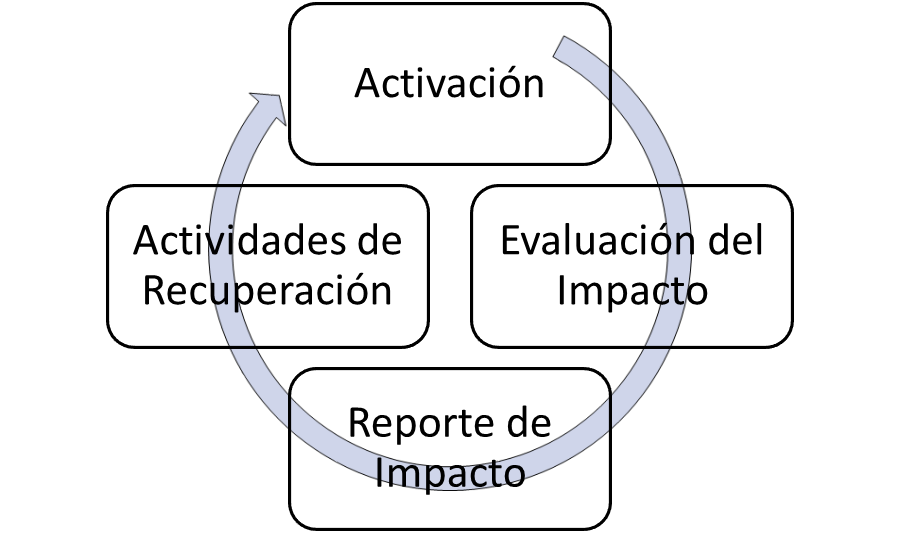 Formatos para el reporte de Impacto (RIO)Después de haber consolidado toda la información pertinente, para el análisis del impacto (Véase las herramientas para la Evaluación del Impacto que se facilitan en documento; PLAN DE RECUPERACIÓN, Reporte de Incidente), debe prepararse el reporte a la Sala de Crisis. A continuación, se dan los formatos para hacer el reporte a la Sala de Crisis cuando así sea requerido para su área o unidad. Estos formatos y la guía para su uso, se encuentran también en el documento referido anteriormente.El reporte de impacto se compone de las siguientes partes:Disponibilidad de los RecursosTiempo de RecuperaciónImpacto en la CapacidadDisponibilidad de los Recursos y Tiempo de RecuperaciónAnálisis de la CapacidadResumen de la Situación Actual PriorizaciónEn consideración de los parámetros anteriores y de los resultados particulares de la ejecución de los Planes de Gestión de Incidentes, la Sala de Crisis, se enfocará en realizar una priorización de las acciones de protección inmediata que se deberán implementar.Desarrollo del Plan Estratégico de Acción (PEA)Este proceso tiene su fundamento en el ya bien conocido Sistema de Comando de Incidentes, donde nuestra organización tiene vasta experiencia. Sin embargo, se da a continuación una guía básica para el manejo en la Sala de Crisis, complementadas con las listas de verificación pertinentes adjuntas.El producto esperado del PEA es que se establezcan claramente:Los objetivosLas estrategias y tácticasLa asignación de recursosLa estructura organizacional esperadaCon estas acciones se inicia un ciclo de las sesiones o periodos operacionales que darán como resultado el control del incidente y el inicio de las acciones de recuperación y aseguramiento de la continuidad de las operaciones.El Plan de Recuperación de cada dependencia podrá ser presentado utilizando el siguiente formato, incluido en el documento: PLAN DE RECUPERACIÓN, Reporte de IncidentePlan de RecuperaciónNombre del Plan: (Área o Unidad)		Fecha: ____________Objetivo del Plan: Esquematizar las acciones a tomar para la recuperación del servicio afectado cuando se dio una situación de emergencia, y es solicitado por la Sala de Crisis.Cuando se alcance el control, la Sala de Crisis valorará la necesidad de continuar en el nivel declarado o mantenido a ese momento, para definir si se degrada a nivel 2 o nivel 3 con las consecuentes acciones de cierre y seguimiento dentro de los procesos normales de recuperación.Evento Mayor (Nivel 2)La expectativa es que se realice el mismo proceso señalado anteriormente, con la variante de que el staff llamado a la Sala de Crisis, será determinado en primera instancia por el Staff Principal.Ilustración del Proceso General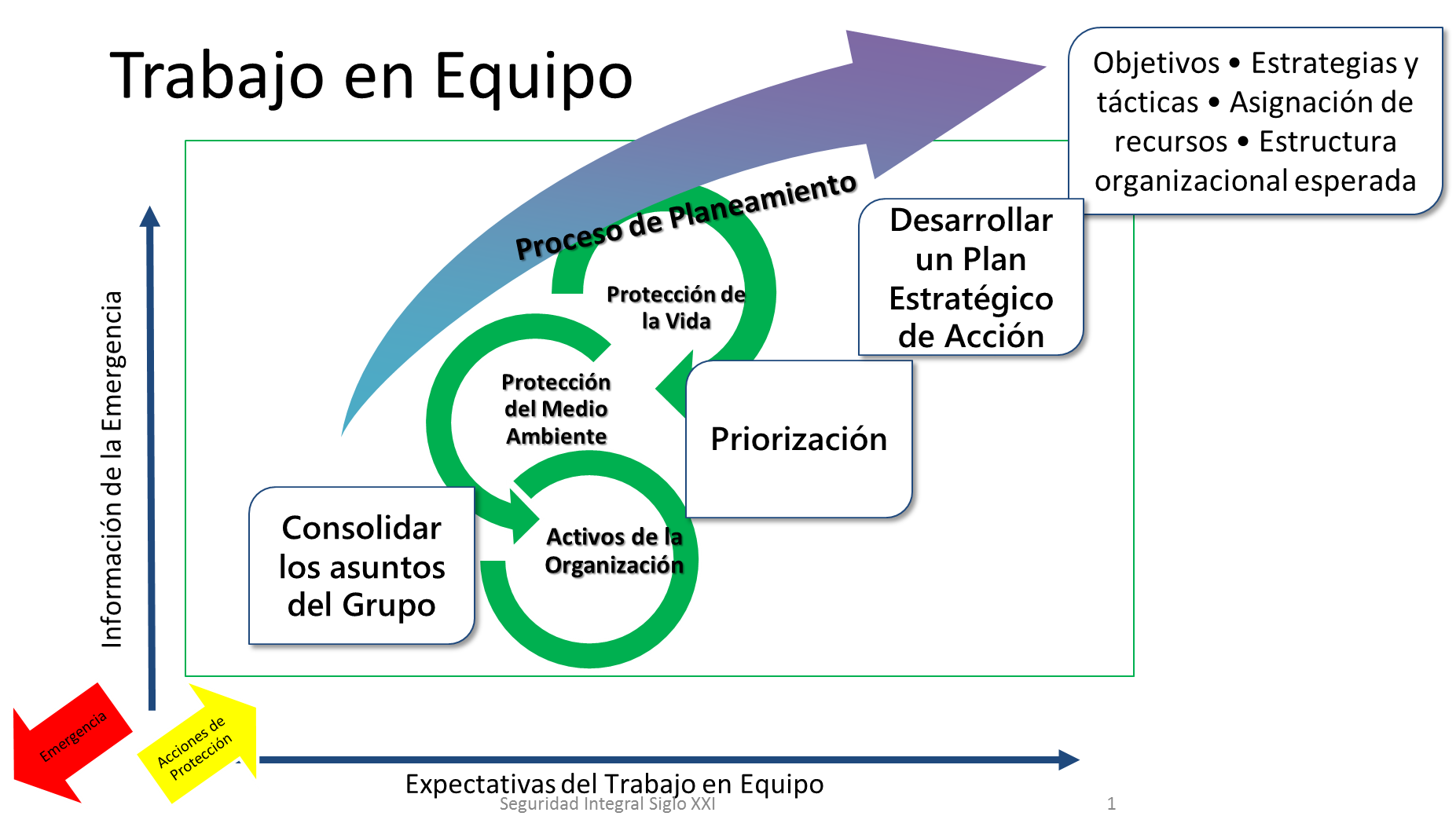 Listas de VerificaciónProceso de trabajo de la Sala de CrisisLista de verificación para la activación de la Sala de CrisisPresentar resumen de la situación actual a la Sala de CrisisLista de Verificación del Director de la Sala de Crisis Declaración del nivel de la emergenciaCada grupo de la Sala de Crisis revisa la información y recopila datos de cada área representada (15 a 20 minutos)Consolidar los asuntos de cada grupoPriorizar asuntosProtección de la VidaMedio Ambiente/ComunidadActivos de la InstituciónReportes del Líder de Grupo (15 minutos)SeguridadPersonalServiciosActivosEl Staff Principal de la Sala de Crisis se reúne en su sala o mesa principal y trabaja la información expuesta por los grupos y establece una estrategia los siguientes pasos. (15 a 20 minutos)Los grupos continúan recopilando información y trabajando en sus propios asuntosEl Director de la Sala de Crisis, presenta a la Sala de Crisis la estrategia a seguir y pide a los grupos trabajar en ésto. (15 a 20 minutos)Los líderes de los grupos trabajan en la estrategia con el grupoLos líderes de los grupos presentan el Segundo estado de situación en el mismo orden de prioridades señalado anteriormente. (15 minutos)El ciclo continúa hasta que la emergencia ha sido controlada y la situación ha sido llevada a la fase de recuperación.Lista de verificación para la activación de la Sala de CrisisStaff mínimo presente Director de la Sala de CrisisDirector de OperacionesDirector Administrativo		Coordinador de la Sala de Crisis (Planes y Operaciones)			Comunicaciones establecidas		Con el Grupo que está respondiendo a la EmergenciaComunicación Estratégica (Staff)Sistemas de Comunicación de la Sala conectadosTeléfonos conectados y operandoRadios probados	Equipos de apoyo electrónico conectados y operando		Mesas dispuestas para trabajo de los grupos Materiales de apoyo distribuidos en las mesas.Asistente administrativo identificada y designada para documentación en tiempo real		Actualización de pantallas y medios de información			Completado el primer reporte del Director para la SalaLista de Verificación del Director de la Sala de Crisis	Clasificación de la EmergenciaClasificación			Nivel 3 (Incidente menor)			Nivel 2 (Incidente mayor)			Nivel 1 (Crisis: Activación inmediata)Criterios considerados para realizar la clasificación anterior:	______________________________________________________	______________________________________________________	______________________________________________________	______________________________________________________Evolución de la Emergencia Acciones realizadas hasta ahora:	______________________________________________________	______________________________________________________Próximas acciones en curso de realizarse:	______________________________________________________	______________________________________________________	______________________________________________________	______________________________________________________Problemas encontrados:	______________________________________________________	______________________________________________________	______________________________________________________	______________________________________________________Cuando llego a la Sala de Crisis						Para hacer su trabajo un poco más fácil, siga el siguiente procedimiento. Si tiene alguna duda, consulte al Coordinador de la Sala de Crisis (Planes y Operaciones).___        Firme la hoja de asistencia___	Póngase su chaleco o identificación de membresía Sala de Crisis.___	Repórtese con el Director para su asignación de grupo.___	Vaya a su mesa designada.___	Revise sus responsabilidades con el resto de personal de su mesa.___	Cuando sea requerido dé un resumen de las condiciones de su área o unidad representada.___	Es su responsabilidad documentar las acciones, comunicaciones y decisiones pertinentes a su representación. ___	Antes de terminar su turno asignado, valore si va a ser requerido un reemplazo para usted, identifique la persona y asegúrese que sea apropiadamente notificada. ___	Es su responsabilidad actualizar completamente de la situación y la evolución del manejo de la emergencia, a su reemplazo, antes de retirarse. SalaLocalizaciónTelefonosFaxPrimariaF5Alterna 1Dirección de BomberosAlterna 2Alterna 3ResponsabilidadResponsabilidadResponsabilidadTitularBack up2 Back upNivel 2Nivel 3Staff PrincipalStaff PrincipalDirector Sala de CrisisHéctor ChavesLuis SalasxxxxStaff PrincipalStaff PrincipalDirector de OperacionesLuis SalasWilliamxxxxStaff PrincipalStaff PrincipalDirector AdministrativoBernalxxxxStaff PrincipalStaff PrincipalResponsable Continuidad Operativa/Planes y Op.Juan G.xxxxStaff AumentadoAdministrativoRecursos HumanosWendy MarotoxxxStaff AumentadoAdministrativoServicios FinancierosxxxStaff AumentadoAdministrativoServicios GeneralesxxxStaff AumentadoApoyo EstratégicoPlanificaciónYanisxxxStaff AumentadoApoyo EstratégicoComunicación EstratégicaxxxStaff AumentadoOperativoTecnología de Información y ComunicacionesAna Maríax xxStaff AumentadoOperativoOperacionesWilliamxxxStaff AumentadoOperativoAcademia/USCORonny LatouchexxxStaff AumentadoOperativoPrevención e InvestigaciónAlexander SolísxxxStaff AumentadoOperativoMantenimiento VehicularxxStaff AumentadoOperativoJefatura Bomberos VoluntariosxxApoyo AdministrativoApoyo AdministrativoAsistente Administrativo para documentar y registrar las acciones de la Sala de Crisis en tiempo real.xxxxOrganizaciónTeléfono de AccesoTeléfono de Acceso secundario Código de AccesoStaffPrincipal1Director Sala de CrisisStaffPrincipal2Director de OperacionesStaffPrincipal3Director AdministrativoStaffPrincipal4Responsable Continuidad Operativa (Coordinador de la Sala de Crisis)	Área/Unidad	Área/UnidadFecha:RecursosRecursosImpacto (A/M/B) o en %Tiempo de RecuperaciónAcciones de respuesta inmediata1Personal1.12Instalaciones/Espacio/Área de Trabajo2.13Equipos3.14Aplicaciones de TI/Red/Conectividad/Datos y Comunicaciones4.14.25Materiales5.16Procesos/Procedimientos6.16.27Infraestructura externa/Accesos/Electricidad/Agua7.17.28OtrosÁrea/Unidad:Fecha:PeriodoDía/Mes al Día/MesCompromisos y responsabilidadesCapacidad ActualFaltanteComentarios Ejemplo11/08 al 15/08Pago de Planillas60%Solo operativos40% Todos los Administrativos11/8 al 30/8Entrega de 20 unidades nuevas en Guanacaste y San Carlos 0%100%7 Unidades dañadas y los 13 restantes se ubicarán en el GAM para reforzar operaciones11/8 al 30/8Entrega de Estado de Resultados del periodo a la Contraloría60%40%No se tiene acceso a los datos necesarios. 11/8 al 30/8Curso Centroamericano de Rescate Edificios Altos0%100%Pérdida de instalacionesÁrea/Unidad:Fecha:RecursosRecursosCapacidad en %Capacidad en %Tiempo de RecuperaciónPersonalPersonalInstalaciones/EdificacionesInstalaciones/EdificacionesEquiposEquiposInformáticaInformáticaOtros (Especifique)Otros (Especifique)Capacidad Operativa de la DependenciaCapacidad Operativa de la DependenciaProblemaProblemaCausas posiblesAcciones a realizarResponsablesAyuda Requerida1Descripción del Problema 12Descripción del Problema 2